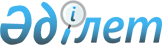 Об утверждении Правил привлечения независимого консультанта
					
			Утративший силу
			
			
		
					Постановление Правительства Республики Казахстан от 29 июня 2016 года № 382. Утратило силу постановлением Правительства Республики Казахстан от 11 июля 2023 года № 550.
      Сноска. Утратило силу постановлением Правительства РК от 11.07.2023 № 550 (вводится в действие по истечении десяти календарных дней после дня его первого официального опубликования).
      В соответствии с пунктом 5 статьи 100-1 Закона Республики Казахстан "О государственном имуществе" Правительство Республики Казахстан ПОСТАНОВЛЯЕТ:
      Сноска. Преамбула - в редакции постановления Правительства РК от 15.02.2023 № 128 (вводится в действие по истечении десяти календарных дней после дня его первого официального опубликования).


      1. Утвердить прилагаемые Правила привлечения независимого консультанта.
      2. Настоящее постановление вводится в действие по истечении десяти календарных дней после дня его первого официального опубликования. Правила
привлечения независимого консультанта Глава 1. Общие положения
      Сноска. Заголовок главы 1 в редакции постановления Правительства РК от 16.04.2021 № 247 (вводится в действие по истечении десяти календарных дней после дня его первого официального опубликования).
      1. Настоящие Правила привлечения независимого консультанта (далее – Правила) разработаны в соответствии с пунктом 5 статьи 100-1 Закона Республики Казахстан "О государственном имуществе" (далее – Закон) и определяют порядок привлечения независимого консультанта в целях:
      оценки рыночной стоимости объекта приватизации, балансовая стоимость которого составляет более 2 500 000-кратного размера месячного расчетного показателя, установленного законом о республиканском бюджете и действующего на 1 января соответствующего финансового года (далее – объект приватизации);
      сопровождения сделки по продаже объекта приватизации путем конкурса в виде двухэтапных процедур.
      Сноска. Пункт 1 с изменением, внесенным постановлением Правительства РК от 16.04.2021 № 247 (вводится в действие по истечении десяти календарных дней после дня его первого официального опубликования).


      2. В настоящих Правилах используются следующие понятия:
      1) приватизация – продажа государством государственного имущества физическим лицам, негосударственным юридическим лицам в рамках специальных процедур, установленных Законом, за исключением продажи государственного имущества государственной исламской специальной финансовой компании;
      2) методика комплексной оценки – методика, разработанная комиссией для оценки предложений независимых консультантов с учетом качественных и количественных характеристик, цены услуг и (или) работ и иных условий, указанных в предложениях независимых консультантов, утверждаемая уполномоченным органом по управлению государственным имуществом либо местным исполнительным органом;
      3) комиссия по вопросам приватизации объектов государственной собственности (далее – комиссия) – коллегиальный орган, создаваемый уполномоченным органом по управлению государственным имуществом либо местным исполнительным органом для подготовки и проведения торгов по приватизации, предусмотренных Законом;
      4) веб-портал реестра государственного имущества – интернет-ресурс, размещенный в сети Интернет по адресу: www.gosreestr.kz, предоставляющий единую точку доступа к электронной базе данных реестра государственного имущества;
      5) продавец – уполномоченный орган по государственному имуществу или местный исполнительный орган либо аппарат акима города районного значения, села, поселка, сельского округа;
      6) независимые консультанты – юридические лица, в том числе иностранные, или их объединения, участники оценочной и (или) инвестиционной деятельности, и (или) финансового консультирования, привлекаемые продавцом в целях проведения оценки рыночной стоимости объекта приватизации и (или) сопровождения сделки по объектам приватизации.
      Сноска. Пункт 2 - в редакции постановления Правительства РК от 15.02.2023 № 128 (вводится в действие по истечении десяти календарных дней после дня его первого официального опубликования).

 Глава 2. Порядок привлечения независимого консультанта
      Сноска. Заголовок главы 2 в редакции постановления Правительства РК от 16.04.2021 № 247 (вводится в действие по истечении десяти календарных дней после дня его первого официального опубликования).
      3. Процедура привлечения независимого консультанта включает следующие мероприятия:
      1) сбор продавцом необходимой информации по объекту приватизации;
      2) составление комиссией запроса предложений и подготовка проекта договора;
      3) опубликование продавцом запроса предложений и, при необходимости, рассылку запроса предложений потенциальным независимым консультантам;
      4) обеспечение продавцом доступа к объекту приватизации потенциальным независимым консультантам для ознакомления и получения дополнительной информации;
      5) выбор комиссией независимого консультанта и заключение договора.
      Сноска. Пункт 3 с изменением, внесенным постановлением Правительства РК от 15.02.2023 № 128 (вводится в действие по истечении десяти календарных дней после дня его первого официального опубликования).


      4.  Привлечение потенциального независимого консультанта осуществляется одним из следующих способов:
      1) из одного источника;
      2) путем запроса и рассмотрения предложений потенциальных независимых консультантов.
      5. Привлечение потенциального независимого консультанта способом из одного источника осуществляется путем прямого заключения договора оказания услуг по проведению оценки рыночной стоимости и (или) сопровождению сделки по объекту приватизации (далее – договор) в случаях если:
      1) независимый консультант был привлечен ранее для оказания соответствующих услуг в отношении объекта приватизации, и комиссией было рекомендовано о целесообразности продолжения отношений с таким независимым консультантом в отношении данного объекта приватизации при условии удовлетворительного исполнения им услуг на первоначальном этапе;
      2) требуются дополнительные услуги и (или) работы, которые не предусмотрены договором и не были предвидены продавцом на момент заключения договора, но являются необходимыми для завершения исполнения услуг и (или) выполнения работ по договору.
      6. Привлечение потенциального независимого консультанта способом из одного источника в случаях, предусмотренных в подпунктах 1) и 2) пункта 5 настоящих Правил, осуществляется продавцом на основании рекомендации комиссии. При этом условия договора либо дополнительного соглашения к договору определяются путем переговоров, проводимых согласно положениям настоящих Правил.
      7. Комиссия разрабатывает предложения:
      1) о виде приватизации, условиях продажи объекта приватизации и требованиях к покупателю объекта приватизации;
      2) по запросам предложения к потенциальным независимым консультантам для оценки рыночной стоимости объекта приватизации и (или) сопровождения сделки по продаже объекта приватизации, в том числе мотивированные предложения об объединению или разъединению данных видов услуг.
      Сноска. Пункт 7 с изменением, внесенным постановлением Правительства РК от 15.02.2023 № 128 (вводится в действие по истечении десяти календарных дней после дня его первого официального опубликования).


      8. Комиссия вносит продавцу рекомендации о виде приватизации, условиях продажи объекта приватизации, требованиях к покупателю объекта приватизации и независимым консультантам.
      Сноска. Пункт 8 - в редакции постановления Правительства РК от 15.02.2023 № 128 (вводится в действие по истечении десяти календарных дней после дня его первого официального опубликования).


      9. Запрос предложений к потенциальному независимому консультанту утверждается продавцом по рекомендации комиссии в зависимости от вида услуг для:
      1) оценки рыночной стоимости объекта приватизации по всем объектам приватизации, стоимость которых соответствует пункту 1 настоящих Правил;
      2) сопровождения сделки по продаже объекта приватизации путем конкурса в виде двухэтапных процедур.
      Сноска. Пункт 9 с изменением, внесенным постановлением Правительства РК от 16.04.2021 № 247 (вводится в действие по истечении десяти календарных дней после дня его первого официального опубликования).


      10. Запрос предложений должен содержать:
      1) техническую спецификацию с указанием видов и характеристик требуемых услуг, включая услуги по проведению оценки рыночной стоимости объекта приватизации и (или) сопровождению сделки по объекту приватизации;
      2) требования к потенциальному независимому консультанту и, при необходимости, объединению юридических лиц (консорциуму) и (или) субподрядчикам потенциального независимого консультанта, которые включают требования к опыту работы, наличию соответствующих лицензий и (или) сертификатов, образованию, опыту работы и квалификации сотрудников потенциального независимого консультанта;
      3) размер пакета акций (долей участия) акционерного общества (товарищества с ограниченной ответственностью), являющегося объектом приватизации;
      4) сроки оказания услуг;
      5) предельную сумму, выделенную для приобретения услуг по оценке рыночной стоимости объекта приватизации, и, при необходимости, максимальный процент вознаграждения за продажу объекта приватизации при сопровождении сделки по продаже объекта приватизации;
      6) перечень прилагаемых к предложению документов, определяемых согласно пункту 11 настоящих Правил;
      7) порядок, способ и окончательный срок представления заявки и требуемый срок действия заявки;
      8) требования к языку составления и представления предложения и прилагаемых к нему документов;
      9) указание на право потенциального независимого консультанта изменять или отзывать свою заявку до истечения окончательного срока представления заявки;
      10) дату, время и место вскрытия заявок потенциальных независимых консультантов;
      11) проект договора с указанием существенных условий договора в соответствии с приложением 2 к настоящим Правилам;
      12) вид приватизации, условия продажи объекта приватизации и требования к покупателю объекта приватизации, сроки реализации и (или) предпродажной подготовки объекта приватизации;
      13) условия, виды, сумму, объем и способ внесения обеспечения исполнения договора, если обеспечение исполнения договора предусмотрено проектом договора;
      14) информацию по объекту приватизации и (или) ссылку на общедоступные источники информации по объекту приватизации;
      15) способы, с помощью которых потенциальные независимые консультанты могут запрашивать разъяснения по содержанию запроса предложений и (или) получать дополнительную информацию по объекту приватизации.
      11. В случае участия объединения юридических лиц (консорциума) в качестве потенциального независимого консультанта запрос предложений предусматривает требование о представлении следующих документов в составе заявки:
      1) копии доверенности, выданной лицу (лицам), представляющему интересы потенциального независимого консультанта, на право подписания заявки, и (или) лицу (лицам), представляющему интересы объединения юридических лиц (консорциума), на право подписания заявки;
      2) копии документов, подтверждающих соответствие потенциального независимого консультанта, объединения юридических лиц (консорциума) и (или) субподрядчиков потенциального независимого консультанта требованиям запроса предложений;
      3) копии договора о совместной хозяйственной деятельности (консорциального соглашения), в случае подачи заявки объединением юридических лиц (консорциумома);
      4) иных документов, имеющих значение для выбора независимого консультанта.
      12. Запрос предложений публикуется продавцом на веб-портале реестра государственного имущества на государственном и русском языках не менее чем за пятнадцать календарных дней до даты завершения срока представления заявок. Помимо опубликования запроса предложений продавец вправе осуществить рассылку запроса предложений в адрес потенциальных независимых консультантов в срок, предусмотренный настоящим пунктом.
      Сноска. Пункт 12 в редакции постановления Правительства РК от 16.04.2021 № 247 (вводится в действие по истечении десяти календарных дней после дня его первого официального опубликования).


      13. Регистрация потенциальных независимых консультантов производится со дня публикации запроса предложений на веб-портале реестра государственного имущества и заканчивается за двадцать четыре часа до начала вскрытия поступивших заявок.
      14. Для регистрации в качестве потенциального независимого консультанта необходимо представить заявку потенциального независимого консультанта, означающую письменное обязательство потенциального независимого консультанта, в случае объявления его победителем, заключить договор на условиях, указанных в запросе предложений, по форме согласно приложению 1 к настоящим Правилам.
      15. Заявка потенциального независимого консультанта должна содержать:
      1) копию свидетельства или справку о государственной регистрации (перерегистрации) юридического лица с обязательным предъявлением оригинала для сверки или нотариально засвидетельствованную копию указанного документа либо справку о государственной регистрации (перерегистрации) юридического лица;
      2) нотариально засвидетельствованную копию устава либо копию устава с предъявлением оригинала для сверки (иностранные юридические лица представляют учредительные документы с нотариально заверенным переводом на государственный и русский языки);
      3) документы, подтверждающие соответствие потенциального независимого консультанта требованиям, указанным в запросе предложений;
      4) предложения по оценке рыночной стоимости объекта приватизации и (или) сопровождению сделки по продаже в соответствии с запросом предложений, указанным в пункте 10 настоящих Правил.
      16. Не допускаются представление одним потенциальным независимым консультантом более одной заявки на один запрос предложений, а также участие одного потенциального независимого консультанта в нескольких объединениях юридических лиц (консорциумах), представивших заявки по одному запросу предложений.
      В случае, предусмотренном частью первой настоящего пункта, все заявки, представленные одним и тем же потенциальным независимым консультантом и (или) объединениями юридических лиц (консорциумами), участником которых является один и тот же потенциальный независимый консультант, подлежат отклонению продавцом на основании рекомендации комиссии.
      17. Заявка потенциального независимого консультанта должна содержать подтверждение отсутствия у него, в случае подачи заявки объединением юридических лиц (консорциумом), – у любого юридического лица, входящего в состав такого объединения, в случае указания субподрядчиков в заявке потенциального независимого консультанта, – у любого из таких субподрядчиков, фактического и (или) потенциального конфликта интересов в предоставлении требуемых услуг, либо информацию о наличии фактического и (или) потенциального конфликта интересов с указанием мер по его устранению, минимизации и (или) недопущению.
      18. Заявка представляется потенциальным независимым консультантом в запечатанном конверте до истечения окончательного срока представления заявки, указанного в запросе предложений. Заявка должна быть прошита, страницы либо листы пронумерованы, последняя страница либо лист заверяются печатью потенциального независимого консультанта (при наличии) и подписью уполномоченного лица потенциального независимого консультанта.
      19. Заявки потенциальных независимых консультантов после регистрации в журнале регистрации хранятся в сейфе до дня вскрытия. 
      20. Потенциальный независимый консультант, при необходимости, изменяет или отзывает свою заявку в любое время до истечения окончательного срока представления заявок. Внесение изменений и (или) дополнений в представленную заявку осуществляется потенциальным независимым консультантом путем замены ранее внесенной заявки.
      Не допускаются изменение и (или) дополнение либо отзыв предложения после истечения срока представления предложений, предусмотренного в запросе предложений.
      21. Вскрытие поступивших заявок потенциальных независимых консультантов осуществляется комиссией в день, время и месте, которые указаны в запросе предложений. Вскрытию подлежат заявки, представленные в срок, указанный в запросе предложений. Заявки, представленные после истечения установленного срока, не вскрываются и возвращаются потенциальному независимому консультанту.
      Представители потенциальных независимых консультантов вправе присутствовать при вскрытии предложений при условии представления документов, подтверждающих их полномочия.
      22. Протокол вскрытия заявок подписывается и полистно парафируется всеми присутствующими членами комиссии в день заседания комиссии.
      23. Комиссия в течение десяти рабочих дней со дня подписания протокола вскрытия заявок рассматривает документы на предмет их соответствия условиям и требованиям запроса предложений.
      24. Комиссия отклоняет предложение в случаях:
      1) признания документов, прилагаемых к заявке, не соответствующими условиям запроса предложений;
      2) несоответствия потенциального независимого консультанта либо объединения юридических лиц (консорциума), либо субподрядчика потенциального независимого консультанта требованиям запроса предложений;
      3) выявления наличия недостоверных и (или) ложных сведений в заявке потенциального независимого консультанта;
      4) предусмотренных пунктом 16 настоящих Правил;
      5) наличия у лиц, указанных в пункте 17 настоящих Правил, фактического и (или) потенциального конфликта интересов в предоставлении требуемых услуг, и (или) недостаточности, по мнению комиссии, предлагаемых мер по устранению, минимизации и (или) недопущению конфликта интересов, либо отсутствия в предложении сведений, предусмотренных пунктом 17 настоящих Правил.
      Отклонение предложений по иным основаниям не допускается.
      25. В случаях, если на запрос предложений не поступило ни одного предложения либо все поступившие предложения по результатам их рассмотрения были отклонены в соответствии с пунктом 24 настоящих Правил, процедуры по привлечению независимого консультанта признаются комиссией несостоявшимися. Продавец на основании рекомендации комиссии принимает решение о внесении изменений и (или) дополнений в запрос предложений и (или) повторном проведении процедур по привлечению независимого консультанта согласно настоящим Правилам.
      26. Выбор независимого консультанта осуществляется комиссией в соответствии с методикой комплексной оценки на основе бальной системы.
      Равнозначными критериями отбора являются соответствие предложения потенциального независимого консультанта требованиям отбора, установленным пунктами 10 и 11 настоящих Правил, и предполагаемая стоимость услуг.
      По каждому критерию определяются баллы. Каждый член комиссии по результатам обсуждения предложения независимого консультанта присуждает бал по каждому критерию в соответствии с методикой комплексной оценки.
      По результатам оценки предложений потенциальных независимых консультантов определяется первое и второе место.
      Потенциальный независимый консультант, предложение которого получило наибольшее количество баллов, занимает первое место и признается победителем.
      При равенстве баллов, победителем признается потенциальный независимый консультант, зарегистрировавший заявку первым.
      27. В случаях, если на запрос предложений поступила одна заявка, не отклоненная по основаниям, указанным в пункте 24 настоящих Правил, или по результатам рассмотрения поступивших предложений остался один потенциальный независимый консультант, комиссия в соответствии с методикой комплексной оценки признает его победителем или принимает решение о повторном проведении процедур по привлечению независимого консультанта согласно настоящим Правилам.
      28. По итогам рассмотрения предложений комиссия составляет протокол с указанием:
      1) победителя, предложение которого заняло первое место на основании методики комплексной оценки и не отклонено комиссией, с указанием предлагаемой стоимости услуг и, при наличии, процента вознаграждения за продажу объекта приватизации при сопровождении сделки по продаже объекта приватизации;
      2) потенциального независимого консультанта, предложение которого не отклонено комиссией, занявшего второе место на основании методики комплексной оценки с указанием предлагаемых стоимости услуг и, при наличии, процента вознаграждения за продажу объекта приватизации при сопровождении сделки по продаже объекта приватизации;
      3) перечня потенциальных независимых консультантов, предложения которых отклонены комиссией;
      4) решения комиссии;
      5) при необходимости иных сведений.
      29. На основании решения комиссии продавец подписывает с победителем договор, указанный в запросе предложений.
      Договор с победителем заключается продавцом или местным исполнительным органом либо лицом, исполняющим его обязанности, и независимым консультантом в течение десяти рабочих дней со дня подписания протокола комиссии по итогам рассмотрения предложений независимых консультантов.
      30. В случае неподписания победителем договора в установленные сроки, комиссия в однодневный срок определяет победителем независимого консультанта, указанного в протоколе комиссии, в соответствии с подпунктом 2) пункта 28 настоящих Правил.
      Продавец заключает договор с независимым консультантом в течение десяти рабочих дней со дня подписания протокола комиссии.
      31. Продавец на основании рекомендации комиссии принимает решение о внесении изменений и (или) дополнений в запрос предложений и повторном проведении процедур по привлечению независимого консультанта либо повторном проведении процедур по привлечению независимого консультанта на тех же условиях, ранее утвержденных продавцом, согласно настоящим Правилам в случаях, если:
      1) победитель не представил подписанный договор в срок, установленный пунктами 29 и 30 настоящих Правил;
      2) продавец в одностороннем порядке расторгает договор в соответствии с пунктом 32 настоящих Правил.
      При внесении изменений и (или) дополнений в запрос предложений и повторном проведении процедур по привлечению независимого консультанта либо повторном проведении процедур по привлечению независимого консультанта на тех же условиях, ранее утвержденных продавцом, сроки опубликования и подачи предложений от потенциальных независимых консультантов продлеваются на пятнадцать календарных дней со дня утверждения продавцом запроса предложений.
      Сноска. Пункт 31 с изменением, внесенным постановлением Правительства РК от 16.04.2021 № 247 (вводится в действие по истечении десяти календарных дней после дня его первого официального опубликования).


      32. В случаях выявления продавцом факта представления независимым консультантом недостоверных и (или) ложных сведений об отсутствии конфликта интересов, согласно пункту 17 настоящих Правил, либо нарушения независимым консультантом существенного условия договора, продавец в одностороннем порядке расторгает договор.
      Форма       ЗАЯВКА
потенциального независимого консультанта
      1. Рассмотрев опубликованный запрос предложений потенциальным независимым консультантам по проведению оценки рыночной стоимости и (или) сопровождению сделки по объекту приватизации
      _____________________________________________________________________
      _____________________________________________________________________
      (наименование объекта приватизации)
      и ознакомившись с Правилами привлечения независимого консультанта
      _____________________________________________________________________
      _____________________________________________________________________
      (наименование юридического лица), прошу принять заявку на участие
      в выборе независимого консультанта
      _____________________________________________________________________
      (указывается независимый консультант, от имени которого подается заявка)
      и зарегистрировать в качестве потенциального независимого консультанта, выбор которого состоится "____" ____________ 20____ г. 
      по адресу:___________________________________________________________
      2. Согласны с тем, что в случае обнаружения несоответствия требованиям, предъявляемым к потенциальным независимым консультантам, лишаемся права участия в выборе независимого консультанта.
      3. В случае, если мы становимся победителем по результатам выбора независимого консультанта, принимаем на себя обязательства подписать договор оказания услуг по проведению оценки рыночной стоимости и (или) сопровождению сделки по объекту приватизации.
      4. Полное наименование потенциального независимого консультанта (юридического лица, адрес, телефон, факс, и т.д.).
      _____________________________________________________________________
      _____________________________________________________________________
      (подпись) (фамилия и имя уполномоченного лица, отчество (при его
      наличии), действующего на основании доверенности).
      ____________________________________________________________
      (подпись,              фамилия, имя, отчество)
      "__" ________ 20__ год
      М.П.
      Форма       Договор оказания услуг по проведению оценки рыночной стоимости
и (или) сопровождению сделки по объекту приватизации
      _____________________________________________________________________
      (наименование объекта приватизации )
      г. _______________ № __________ "__________" 20____ г.
      _____________________________________________________________________
      (наименование уполномоченного органа по государственному имуществу) или местный исполнительный орган (исполнительный орган, уполномоченный местным исполнительным органом на управление коммунальным имуществом, финансируемый из местного бюджета), именуемый в дальнейшем "Продавец"
      Руководителя
      ____________________________________________________________________,
      (фамилия, имя, отчество (при наличии в документе, удостоверяющем личность), действующего на основании Положения Зо Комитете государственного имущества и приватизации Министерства финансов Республики Казахстан, утвержденного приказом Министра финансов Республики Казахстан от "__" __________ 20__ года № __, или
      _____________________________________________________________________
      ____________________________________________________________________,
      Положения исполнительного органа, уполномоченного местным исполнительным органом на управление коммунальным имуществом, финансируемого из местного бюджета с одной стороны, и 
      _____________________________________________________________________
      _____________________________________________________________________
      (наименование юридического лица,) (фамилия, имя, отчество (при наличии в документе, удостоверяющем личность), именуемый в дальнейшем "Независимый консультант" в лице ____________________________________
      действующего на основании ___________________________________________
      устава, положения, доверенности № __ от "__" ______ 20__ г.) с другой стороны, совместно именуемые как "Стороны", заключили настоящий договор (далее - договор) о нижеследующем: 1. Предмет договора
      1. Продавец заказывает, а Независимый консультант принимает на себя обязательства по оказанию услуг по проведению оценки рыночной стоимости и (или) сопровождению сделки по объекту приватизации
      _____________________________________________________________________
      (наименование объекта приватизации)
      2. Независимый консультант обязуется оказать, а продавец принять и оплатить услуги в количестве и качестве в соответствии с ценовым предложением независимого консультанта и условиями настоящего договора.
      3. Основанием, удостоверяющим право независимого консультанта по проведению оценки рыночной стоимости и (или) сопровождению сделки по объекту приватизации, является настоящий договор. 2. Права сторон
Продавец имеет право:
      4. Получать информацию (отчет) о деятельности независимого консультанта по проведению оценки рыночной стоимости и (или) сопровождению сделки по объекту приватизации.
      5. Совершать иные действия, предусмотренные законодательством Республики Казахстан. Независимый консультант имеет право:
      6. Совершать в отношении объекта приватизации по проведению оценки рыночной стоимости и (или) сопровождению сделки по объекту приватизации юридические и фактические действия в интересах Продавца.
      7. Осуществлять иные права, за исключением права на вознаграждение, предусмотренные законодательством Республики Казахстан, с учетом ограничений, установленных настоящим договором. 3. Обязанности сторон
Продавец обязан:
      8. Предоставить независимому консультанту по проведению оценки рыночной стоимости и (или) сопровождению сделки по объекту приватизации необходимые документы для осуществления его обязанностей по настоящему договору. Независимый консультант обязан:
      9. Осуществлять объективное проведение оценки рыночной стоимости и (или) сопровождение сделки по объекту приватизации.
      10. Обеспечить сохранность переданных документов и имущества.
      11. Возмещать продавцу убытки, причиненные вследствие ненадлежащего исполнения им настоящего договора.
            12. Представлять продавцу отчет о своей деятельности в письменной форме в срок _____________________________________________
      13. В течение 15 календарных дней с даты подписания Сторонами настоящего договора осуществить государственную регистрацию настоящего договора.
      14. Передать материалы продавцу при прекращении настоящего договора (истечении срока договора, досрочного расторжения) в течение 10-ти рабочих дней по акту приема-передачи.
      15. Иные обязанности (в зависимости от услуг (и) установленные действующим законодательством по проведению оценки рыночной стоимости и (или) сопровождению сделки по объекту приватизации). 4. Ответственность сторон
      16. Независимый консультант несет ответственность за любой вред или ущерб, причиненный им интересам продавца при проведении оценки рыночной стоимости и (или) сопровождении сделки по объекту приватизации, за исключением вреда или ущерба, причиненного действием непреодолимой силы.
      17. Стороны несут ответственность за неисполнение или ненадлежащее исполнение своих обязательств по настоящему договору в соответствии с законодательством Республики Казахстан. 5. Форс-мажор
      18. Стороны освобождаются от ответственности за полное или частичное неисполнение обязательств по настоящему договору, если оно явилось следствием обстоятельств непреодолимой силы (землетрясение, наводнение, пожар, эмбарго, война или военные действия, издание нормативных правовых актов государственными органами, запрещающих или каким-либо иным образом препятствующих исполнению обязательств), при условии, что эти обязательства не зависели от воли Сторон и сделали невозможным исполнение любой из сторон своих обязательств по настоящему договору.
      19. Срок исполнения обязательств по настоящему договору отодвигается соразмерно времени, в течение которого действовали обстоятельства непреодолимой силы, а также последствия, вызванные этими обстоятельствами.
      20. Любая из Сторон при возникновении обстоятельств непреодолимой силы обязана в течение 30 календарных дней письменно информировать другую Сторону о наступлении этих обстоятельств.
      21. Неуведомление или несвоевременное уведомление лишают Сторону права ссылаться на любое вышеуказанное обстоятельство как на основание, освобождающее от ответственности за неисполнение обязательства. 6. Конфиденциальность
      22. Стороны согласились, что вся информация, содержащаяся в договоре, является конфиденциальной, и Стороны предпримут все необходимые меры для ее защиты.
      23. Каждая из Сторон обязуется не разглашать конфиденциальную информацию, полученную от другой Стороны, и не вправе раскрывать эту информацию третьим лицам без предварительного письменного согласия другой Стороны, за исключением случаев, прямо предусмотренных действующим законодательством Республики Казахстан. 7. Разрешение споров
      24. Все споры и разногласия, возникающие из настоящего договора, решаются путем переговоров.
      25. В случае невозможности решения споров и разногласий путем переговоров, спор подлежит рассмотрению в судебных органах Республики Казахстан в установленном законодательством порядке. 8. Срок действия договора
            26. Настоящий договор вступает в силу с даты его подписания Сторонами и до ______________________________________________________
      _____________________________________________________________________ 9. Контроль за выполнением условий договора
      27. Контроль за выполнением условий настоящего договора осуществляет продавец.
      В этих целях продавец также может образовать комиссию с участием представителей других заинтересованных государственных органов. Независимый консультант должен представлять на рассмотрение такой комиссии необходимые документы и отчеты по форме и в сроки, устанавливаемые самой комиссией. 10. Прочие условия
      28. Во всем остальном, что не предусмотрено настоящим договором, Стороны будут руководствоваться законодательством Республики Казахстан.
      29. Продавец и независимый консультант имеют право по обоюдному согласию вносить изменения и дополнения к настоящему договору посредством заключения дополнительных соглашений.
      30. Все дополнительные соглашения к настоящему договору являются его неотъемлемой частью и должны подписываться уполномоченными на то представителями Сторон.
      31. Прекращение срока действия настоящего договора влечет за собой прекращение обязательств Сторон по нему, но не освобождает Стороны настоящего договора от ответственности за его нарушения, если таковые имели место при исполнении Сторонами условий настоящего договора.
      32. Настоящий договор составлен в 2-х экземплярах на государственном и русском языках, имеющих одинаковую юридическую силу, по одному экземпляру для каждой из Сторон. 11. Адреса и реквизиты Сторон:
					© 2012. РГП на ПХВ «Институт законодательства и правовой информации Республики Казахстан» Министерства юстиции Республики Казахстан
				
Премьер-Министр
Республики Казахстан
К. МасимовУтверждены
постановлением Правительства
Республики Казахстан
от 29 июня 2016 года № 382Приложение 1
к Правилам привлечения
независимого консультантаПриложение 2
Правилам привлечения
независимого консультанта
Продавец:
________________________
ГУ "____________________"
БИН 0000000000000,
БИК 0000000000000
ИИК 0000000,
Телефон: 8 (7172) 00000000
__________________________
(подпись, фамилия, имя, отчество) 
М.П.
Независимый консультант:
_______________________________
БИН 0000000000000,
БИК 0000000000
ИИК 0000000,
Телефон: 8 (7172) 00000000
_______________________________
(подпись, фамилия, имя, отчество)
М.П.